Objectives Unit 1 – Intro to ScienceChap 1. 1 “The Nature of Science”What is Science?Answering “Why, How, What…”How is Science different from Technology / Engineering?Why is the scientist’s definition of a Theory different from the everyday definition?What’s a Model?Physical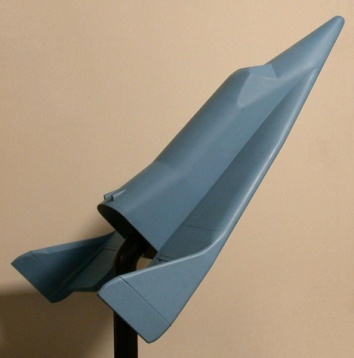 Computer/Mathematical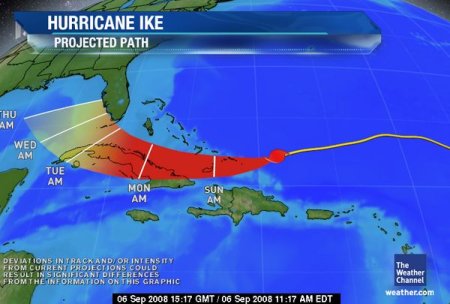 Conceptual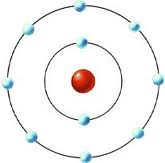 Chap 1.2: The Way Science Works What is the Scientific Method, its steps, and why is it used?What are the components of a Controlled Experiment?Be able to identify the variables in a given experimental description.Be able to design a simple experiment to answer a question.What are Variables?IndependentDependentControlAdditional Topics Not in the TextWhat is the difference between qualitative and quantitative?What are the 4 common misconceptions that people have with science?See Dyer PPWhat are the common types of science and what do they study?See online activityWhat are the parts of a Scientific Study, and what do each include?